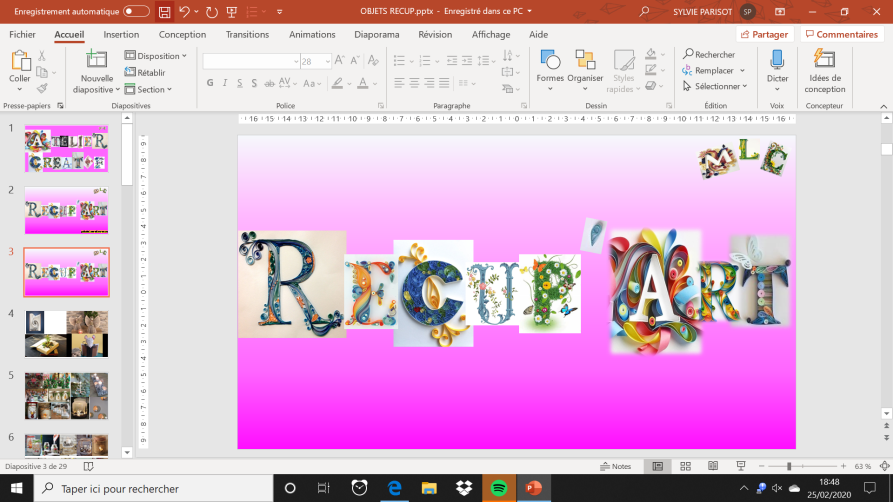 Des fonds de sacs de ciment ou de plâtreDes restes de pots de peinture acryliqueDu vernis à onglesDes serviettes en papier à motifsDes perles (toutes matières, couleurs et tailles)Des pinceauxDes chiffons propresDes assiettes ou des vases en verre transparentsDes petits miroirsDes anciens calendriers en carton durDes boutonsDes pinces à linge en bois (y compris petit modèle)Des pots de fleurs vides (sauf en plastique)Des petits meublesen bois comme chaises enfants (pas plus haut que 50 cm)Des boîtes de tous types (y compris des boîtes à pâtisseries) Du plexiglassDes restants de pots de colle à boisDes boîtes à mouchoirs videsDes boîtes de conserve de toutes tailles (de préférence nettoyées à l’intérieur)Des boîtes de lait de bébé videsDes vieux magazines ou de la pub bien coloréeDes couverts usagés tout en métal.Alors, nous comptons sur vous pournous apporter des objets cités ci-dessus afin qu’ilséchappent à la déchetterie. De plus, après avoir été recyclés par des bénévoles, ils seront vendus pour financer des bonnes actions (matériel pour l’alphabétisation ou le soutien scolaire, organisation de balades pour nos anciens, matériel pour les écrivains publics, …).Les ateliers ont lieu les mardis de 14h à 17h au 4 rue Renoir à Montigny-Lès-CormeillesRenseignements : Maison des Loisirs et de la Culture : 2 square Alfred de Vigny – Montigny lès Cormeilles. 01.75.40.91.01. mlcmontigny95@gmail.com